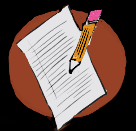 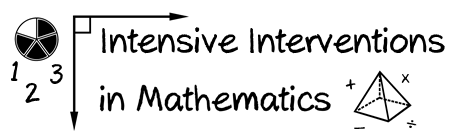 Here’s Colleen’s work for showing the fraction 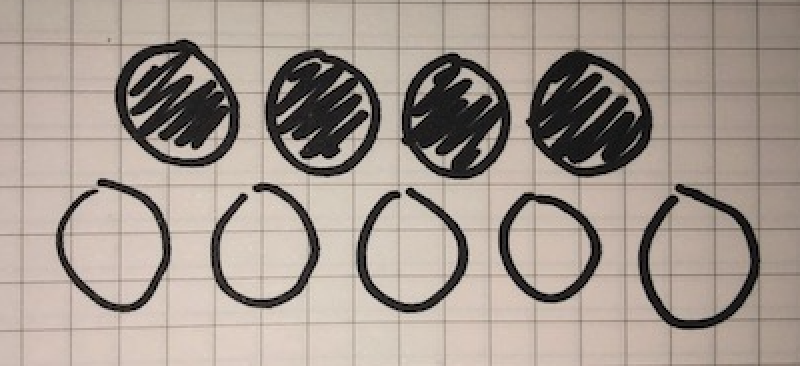 How could you use the set model to help the student understand 4/5? Draw and write your response. 